Приложение 1к муниципальной программе реализации мероприятия 21«Утверждаю»начальник отдела образованияадминистрации Лебедянского муниципального района___________ Е.Ю. Сотникова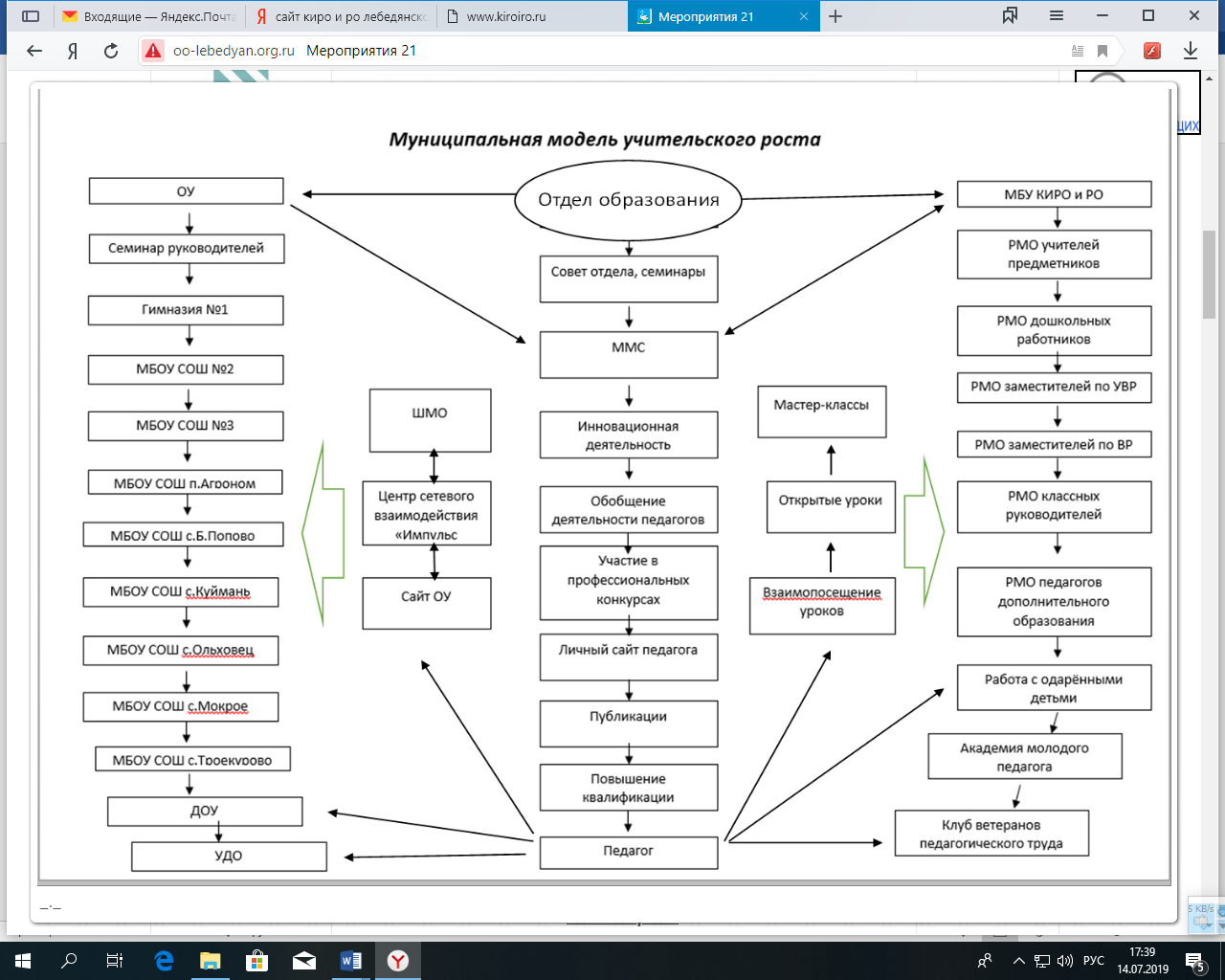 Приложение 2к муниципальной программе реализации мероприятия 21«Утверждаю»начальник отдела образованияадминистрации Лебедянского муниципального района___________ Е.Ю. СотниковаДорожная карта внедрения ММУР (муниципальной модели учительского роста)в Лебедянском муниципальном районеПриложение 3к муниципальной программе реализации мероприятия 21«Утверждаю»начальник отдела образованияадминистрации Лебедянскогомуниципального района____________ Е.Ю.СотниковаПлан  деятельностимуниципального центра сетевого взаимодействия «Импульс»по поддержке школ с низкими результатами обучения и школ, функционирующих в неблагоприятных социальных условияхна 2018-2020 г.г.Приложение 4к муниципальной программе реализации мероприятия 21«Утверждаю»начальник отдела образованияадминистрации Лебедянского муниципального района___________ Е.Ю. СотниковаПлан-график  реализации муниципальной Программы поддержки школ с низкими результатами обучения и школ,функционирующих в неблагоприятных социальных условияхв Лебедянском муниципальном районе в 2019-2020 г.г.Приложение 5к муниципальной программе реализации мероприятия 21Темы инновационных площадок и муниципальных проектов в 2018-19 учебном году1. МБОУ гимназия №1: «Сотрудничество и сотворчество учителя и учащихся во внеурочной работе как одно из условий создания новой педагогической реальности» (муницип.)     Региональный проект федерального  уровня мероприятия 21 «Повышение качества образования в школах с низким результатами обучения и в школах, функционирующих в неблагоприятных социальных условиях, путем реализации региональных проектов и распространение их результатов» государственной программы Липецкой области «Развитие образования Липецкой области».2. МБОУ СОШ №2: «Формирование универсальных учебных действий средствами туристско-краеведческой деятельности образовательной организации» (региональная, ЛИРО)3. МБОУ СОШ №3: «Организация и методическое сопровождение реализации предпрофильной подготовки в рамках сетевого взаимодействия» (муницип.)Опорная школа федерального проекта Банка России и министерства финансов по внедрению образовательной программы учебного курса внеурочной деятельности «Основы финансовой грамотности» (федеральн.)4. МБОУ СОШ п. Агроном: «Формирование культуры здорового и безопасного  образа  жизни  обучающихся на основе деятельности  клуба «Юный спасатель» (муницип.)     Региональный проект федерального  уровня мероприятия 21 «Повышение качества образования в школах с низким результатами обучения и в школах, функционирующих в неблагоприятных социальных условиях, путем реализации региональных проектов и распространение их результатов» государственной программы Липецкой области «Развитие образования Липецкой области».5. СОШ с. Б.Попово: «Создание системной модели патриотического воспитания в школе на основе традиций кадетского движения» (региональная, ЛИРО)«Формирование системы личностных ценностей у школьников через организацию работы центра духовно-нравственного воспитания в сельской школе» (региональная, ЛИРО)     Региональный проект федерального  уровня мероприятия 21 «Повышение качества образования в школах с низким результатами обучения и в школах, функционирующих в неблагоприятных социальных условиях, путем реализации региональных проектов и распространение их результатов» государственной программы Липецкой области «Развитие образования Липецкой области».6. СОШ с. Куймань: «Региональный проект федерального  уровня мероприятия 21 «Повышение качества образования в школах с низким результатами обучения и в школах, функционирующих в неблагоприятных социальных условиях, путем реализации региональных проектов и распространение их результатов» государственной программы Липецкой области «Развитие образования Липецкой области».7. СОШ с. Мокрое: «Организация профориентационной работы с обучающимися в условиях сетевого взаимодействия сельской школы с базовыми предприятиями АПК Мокрое» (муницип.)8. МБОУ СОШ с. Ольховец: «Формирование навыков культуры здорового питания у обучающихся сельской школы» (муницип.)     Региональный проект федерального  уровня мероприятия 21 «Повышение качества образования в школах с низким результатами обучения и в школах, функционирующих в неблагоприятных социальных условиях, путем реализации региональных проектов и распространение их результатов» государственной программы Липецкой области «Развитие образования Липецкой области».9. МБОУ СОШ с. Троекурово:  «Дифференциация  профильного обучения с использованием парадигмы  высшего образования» (муницип.)      Региональный проект федерального  уровня мероприятия 21 «Повышение качества образования в школах с низким результатами обучения и в школах, функционирующих в неблагоприятных социальных условиях, путем реализации региональных проектов и распространение их результатов» государственной программы Липецкой области «Развитие образования Липецкой области». «Развитие механизмов и технологий повышения качества общего образования на основе  деятельностного метода Л.Г. Петерсон в школах с низкими результатами обучения и школах, функционирующих в неблагоприятных социальных условиях (ШНРО)» (федеральная).10. МБДОУ д/с №1: «Формирование первичных навыков трудовой деятельности как условие успешной социализации дошкольников в МБДОУ д/с №1 г. Лебедяни» (муницип.). 11. МБДОУ д/с №2: «Развитие творческого потенциала у детей дошкольного возраста в процессе двигательной деятельности через танцевально-игровую гимнастику СА-ФИ-ДАНСЭ» (региональная,ЛИРО);«Модернизация образования в дошкольной образовательной организации в соответствии с современными требованиямик качеству дошкольного образования на основе инновационной образовательной программы «Вдохновение» (сетевая федеральная).     12. МБДОУ д/с №3: «Сочетание национального, общечеловеческого и духовно-нравственного компонентов в воспитании гражданина XXI века в условиях ДОУ» (муницип.).«Психолого-педагогические условия духовно-нравственного воспитания ребёнка в современном дошкольном образовании» (сетевая федеральная).13. МБДОУ д/с №4: «Развитие креативных способностей у дошкольников в условиях МБДОУ д/с комбинированного вида №4 г.Лебедянь через организацию интеллектуально-творческой деятельности» (муницип.)14. МБДОУ д/с №5: «Леготека – новая форма социализации и коррекционного образования детей дошкольного возраста с ограниченными возможностями здоровья» (муницип.)15. МБДОУ д/с №6: «Формирование основ логического мышления у старших дошкольников в процессе развития элементарных математических представлений» (муницип.)16. МБДОУ д/с №7: «Формирование основ духовно-нравственного воспитания в условиях реализации ФГОС ДО» (муницип.)  17. МБДОУ д/с п. Агроном: «Формирование основ экологического воспитания дошкольников в контексте реализации ФГОС ДО. Экологическая тропа» (муницип.)18. МБДОУ д/с с.Троекурово: «Духовно-нравственное (нравственно-патриотическое) воспитание дошкольников на основе ознакомления с народными традициями родного края» (муницип.)19. МБДОУ д/с с. Докторово:  «Сказкотерапия – эффективный приём развитии речи, внимания и усидчивости у гиперактивных детей» (муницип.)20. ДЮЦ: «Развитие системы мониторинга качества дополнительной общеразвивающей программы» (муницип.)№ п/пМероприятиеСрокиИсполнитель1Создание рабочей группы для управления внедрением модели учительского роста педагогических работников школ с низкими результатами обучения и школ, находящихся в сложных социальных условияхМарт, 2018 г.Отдел образованияадминистрации Лебедянского муниципального района,МБУ КИРО и РО2Анализ и совершенствование нормативного правового обеспечения, регламентирующего формирование муниципальной системы учительского ростаВ течение 2018-2020 г.г.Отдел образованияадминистрации Лебедянского муниципального района,МБУ КИРО и РО3Формирование инфраструктуры функционирования ММУРВ течение 2018-2020 г.г.Отдел образованияадминистрации Лебедянского муниципального района,МБУ КИРО и РО4Изучение успешных практик формирования систем учительского роста и поддержки школьных педагогических команд с целью повышения качества образования в школах с низкими результатами обучения и школах, функционирующих в сложных социальных условияхВ течение 2018-2020 г.г.Отдел образованияадминистрации Лебедянского муниципального района,МБУ КИРО и РО5Анализ деятельности профессиональных сообществ педагогических работников с целью определения актуальных потребностей в создании единого информационного пространства для педагогических работников школ с низкими результатами обучения и школ, функционирующих в сложных социальных условияхВ течение 2018-2020 г.г.Отдел образованияадминистрации Лебедянского муниципального района,МБУ КИРО и РО6Анализ профессиональных затруднений педагогов в предметной, метапредметной, методической, коммуникативной компетентностях на основе данных мониторингов, диагностических процедурВ течение 2018-2020 г.г.Отдел образованияадминистрации Лебедянского муниципального района,МБУ КИРО и РО7Внесение необходимых изменений в локальные нормативные правовые акты ОУ, обеспечивающие реализацию моделиВ течение 2018-2020 г.г.ОУ района8Разработка программы развития кадрового потенциала, в том числе программ повышения квалификации по развитию профессионального роста учителя с учетом специализации педагогов и перечня направлений обновления содержания общего образованияВ течение 2018-2020 г.г.Отдел образованияадминистрации Лебедянского муниципального района,МБУ КИРО и РО9Создание методических площадок профессионального развития педагогов в рамках деятельности РМО и ШМОВ течение 2018-2020 г.г.МБУ КИРО и РО,ОУ района10Организация сетевого взаимодействия (интернет, средств массовой информации, библиотек и других информационных структур) в научно-методическом обеспечении развития учительского потенциалаВ течение 2018-2020 г.г.МБУ КИРО и РО,ОУ района11Разработка методических рекомендаций по поддержке школьных педагогических команд с целью повышения качества образования в школах с низкими результатами обучения и школах, функционирующих в сложных социальных условияхОктябрь, 2019 г.МБУ КИРО и РО12Определение финансовых механизмов реализации муниципальной модели учительского ростаВ течение 2018-2020 г.г.Отдел образованияадминистрации Лебедянского муниципального района,МБУ КИРО и РО13Размещение информации о ходе реализации модели учительского роста в СМИ, сети ИнтернетВ течение 2018-2020 г.г.МБУ КИРО и РО14Осуществление методической поддержки команд педагогических работников школ с низкими результатами обучения с учетом образовательной и воспитательной функции педагогических работников и с учетом различных категорий педагогических работников (учителя начального общего образования, педагоги-предметники, классные руководители):- информационно-методическое сопровождение педагогов;- консультативно-методическое сопровождение деятельности педагогов;- учебно-методическое сопровождение деятельности педагоговВ течение 2018-2020 г.г.МБУ КИРО и РО,ОУ района15Сопровождение  молодых специалистов:- деятельность муниципальной «Академии молодого педагога»;- система наставничества в ОУ;- преемственность поколений через деятельность муниципального клуба ветеранов педагогического труда «Наследие»;- участие в деятельности региональной ассоциации молодых педагогов.В течение 2018-2020 г.г.Отдел образованияадминистрации Лебедянского муниципального района,МБУ КИРО и РО,ОУ района16Профессиональный рост учителя: - курсы повышения квалификации педагогов с учетом специализации учителя и перечня направлений обновления содержания общего образования;- участие в профессиональных конкурсах;- обмен опытом с коллегами (ШМО, РМО, участие в муниципальных, региональных и всероссийских семинарах, конференциях, деятельность в профессиональных сообществах, взаимодействие на интернет-порталах, публикации материалов на личном сайте и т.д.);- самообразованиеВ течение 2018-2020 г.г.Отдел образованияадминистрации Лебедянского муниципального района,МБУ КИРО и РО,ОУ района17Осуществление комплекса мероприятий по повышению социального статуса педагога:- анализ индивидуальных достижений; - профессиональные конкурсы;- стимулирование результатов профессиональной деятельности (награды, публикации в СМИ);- участие в общественной деятельности и т.д. В течение 2018-2020 г.г.Отдел образованияадминистрации Лебедянского муниципального района,МБУ КИРО и РО,ОУ района18Реализация комплекса мероприятий по совершенствованию материально-технических условий работы педагоговВ течение 2018-2020 г.г.Отдел образованияадминистрации Лебедянского муниципального района,ОУ района№ п/пМероприятияСрокиОтветственные1Утверждение плана работы муниципального центра сетевого взаимодействия «Импульс» по поддержке школ с низкими результатами обучения и школ, функционирующих в неблагоприятных социальных условиях на 2018 г.Январь, 2018 г.МБУ КИРО и РО2Проведение установочного семинара с ОУ района по деятельности муниципального центра сетевого взаимодействия «Импульс» по поддержке школ с низкими результатами обучения и школ, функционирующих в неблагоприятных социальных условияхЯнварь, 2018 г.МБУ КИРО и РО3Проведение выездных проверок в МБОУ СОШ п.Агроном, МБОУ СОШ с. Куймань, МБОУ СОШ с. Ольховец и МБОУ СОШ с. Троекурово  (анализ уроков учителей, выполнение тестовых заданий обучающимися, круглые столы учителей-предметников)В течение 2018-2020 г.г.МБУ КИРО и РО4Анализ деятельности школ с низкими результатами обучения и школ, функционирующих в неблагоприятных социальных условияхВ течение 2018-2020 г.г.МБУ КИРО и РО5Семинар для учителей сельских школ на базе МБОУ «Гимназия №1 имени Н.И. Борцова»:- мастер-классы педагогов по подготовке обучающихся к ОГЭ и ЕГЭ,- практикумы по решению задач,- круглый стол учителейФевраль, 2018 г.МБОУ «Гимназия №1 имени Н.И. Борцова»6Семинар для учителей  сельских школ на базе МБОУ СОШ №2Апрель, 2018 г.МБОУ СОШ №27Практикоориентированный семинар для учителей школ по поддержке школ с низкими результатами обучения и школ, функционирующих в неблагоприятных социальных условиях на базе МБОУ СОШ №3Октябрь, 2018 г.МБОУ СОШ №38Слет учителей школ с низкими результатами обучения и школ, функционирующих в неблагоприятных социальных условиях на базе опорной школы МБОУ СОШ п. АгрономНоябрь, 2018 г.МБОУ СОШп. Агроном9Демонстрация опыта учителей по подготовке к ГИА в рамках деятельности муниципального методического совета (ММС)Август2019 г.МБУ КИРО и РО,ОУ района10Обмен опытом учителей МБОУ «Гимназия №1 имени Н.И. Борцова», МБОУ СОШ №2 и МБОУ СОШ №3 с учителями школ с низкими результатами обучения и школ, функционирующих в неблагоприятных социальных условияхВ течение 2018-2020 г.г.МБУ КИРО и РО,
ОУ района11Создание модели эффективного межшкольного, межмуниципального и межрегионального партнёрства и сетевого взаимодействия школ с разным уровнем качества результатов обученияИюнь 2020 г.Отдел образования администрации Лебедянскогомуниципального района,МБУ КИРО и РООУ района№МероприятияСрокиОтветственные1. Создание условий для реализации программы1. Создание условий для реализации программы1. Создание условий для реализации программы1. Создание условий для реализации программы1.1Внесение корректив в муниципальную программу «Создание условий для развития социальной сферы  Лебедянского муниципального района  на 2014-2020 годы»В течение2019-2020 г.г.Отдел образования администрации Лебедянскогомуниципального района1.2Формирование нормативной базы реализации Программыфевраль2019 г.Отдел образования администрации Лебедянскогомуниципального района,МБУ КИРО и РО1.3Создание на базе МБУ КИРО и РО ресурсного центра с целью методического сопровождения реализации программ перевода школ в режим эффективного функционирования, повышения квалификации участников мероприятия март2019 г.Отдел образования администрации Лебедянскогомуниципального района,МБУ КИРО и РО1.4Выявление школ с низкими результатами обучения и школ, функционирующих в сложных социальных условиях на основе данных мониторингамарт2019 г.МБУ КИРО и РО1.5Создание муниципальной рабочей группы по реализации Программымарт 2019 г.Отдел образования администрации Лебедянскогомуниципального района,МБУ КИРО и РО1.6Назначение в школы персональных кураторов школ – участников региональной программы поддержки школ с низкими результатами обучения и школ, функционирующих в неблагоприятных социальных условиях. март2019 г.МБУ КИРО и РО1.7Назначение МБОУ «Гимназия №1 имени Н.И. Борцова» опорной школой по реализации мероприятия 21март2019 г.Отдел образования администрации Лебедянскогомуниципального района1.8Анализ деятельности муниципального центра «Импульс» по поддержке школ с низкими результатами обучения и школ, функционирующих в неблагоприятных социальных условияхянварь 2019 г.Отдел образования администрации Лебедянскогомуниципального района,МБУ КИРО и РО1.9Обучение на курсах повышения квалификации в ГАУДПО ЛО «ИРО»:- директоров общеобразовательных организаций, показывающих низкие образовательные результаты обучающихся, работающих со сложным контингентом и в сложных условиях, направленных на формирование умений разработки и реализации программ перевода образовательной организации в эффективный режим функционирования;- педагогов общеобразовательных организаций, работающих со сложным контингентом и в сложных условиях, направленных на освоение технологий организации образовательной деятельности в целях улучшения образовательных результатов обучающихсяв течение 2019-2020 г.г.МБУ КИРО и РО1.10Корректировка программ МБОУ СОШ п. Агроном, МБОУ СОШ с. Куймань,МБОУ СОШ с. Ольховец и МБОУ СОШ с. Троекурово и разработка программ перевода школ с низкими результатами обучения и школ, функционирующих в сложных социальных условиях, в эффективный режим функционирования на основе анализа состояния образовательной системы в МБОУ «Гимназия №1 имени Н.И. Борцова» и МБОУ СОШ с. Большое Поповоапрель – май2019 г.МБУ КИРО и РО,ОУ района1.11Обеспечение участия в региональном Конкурсе образовательных организаций на лучшую программу перехода в эффективный режим работыиюнь2019 г.МБУ КИРО и РО1.12Создание моделей учительского роста на базах всех общеобразовательных учреждений Лебедянского муниципального района2019-2020 г.г.Отдел образования администрации Лебедянскогомуниципального района,МБУ КИРО и РООУ района1.13Проведение регулярных семинаров для директоров и их заместителей по обмену опытомпо отдельному графикуОтдел образованияадминистрации Лебедянскогомуниципального района 1.14Организационно-методическое и управленческое обеспечение мероприятий2019-2020 г.г.Отдел образования администрации Лебедянскогомуниципального района,МБУ КИРО и РООУ района1.15Участие в региональных семинарах для специалистов, кураторов проекта, директоров и учителей школ по обмену опытомпо отдельному графикуОтдел образования администрации Лебедянскогомуниципального района,МБУ КИРО и РО2. Оказание методической поддержки образовательных учреждений, реализующих программы перехода школ в эффективный режим работы и улучшения образовательных результатов2. Оказание методической поддержки образовательных учреждений, реализующих программы перехода школ в эффективный режим работы и улучшения образовательных результатов2. Оказание методической поддержки образовательных учреждений, реализующих программы перехода школ в эффективный режим работы и улучшения образовательных результатов2. Оказание методической поддержки образовательных учреждений, реализующих программы перехода школ в эффективный режим работы и улучшения образовательных результатов2.1Участие в семинарах с представителей муниципальных образовательных систем по разработке и реализации мероприятий по повышению качества образования в общеобразовательных организациях, показывающих низкие образовательные результаты по итогам учебного года, и в общеобразовательных организациях, функционирующих в неблагоприятных социальных условияхв течение2019-2020 г.г.УОиН,ГАУДПО ЛО «ИРО»,отдел образования администрации Лебедянскогомуниципального района,МБУ КИРО и РООУ района 2.2Разработка методических рекомендаций по реализации муниципальных мероприятий по повышению качества образования в общеобразовательных организациях, показывающих низкие образовательные результаты по итогам учебного года, и в общеобразовательных организациях, функционирующих в неблагоприятных социальных условияхоктябрь2019 г.МБУ КИРО и РО,руководители РМО2.3Методическое сопровождение общеобразовательных организаций, разрабатывающих программы перехода в эффективный режим функционированияв течение 2019-2020 г.г.МБУ КИРО и РО2.4Проведение регулярного мониторинга динамики учебных достижений и качества образовательной деятельности  в школах, участвующих в региональной Программе в течение 2019-2020 г.г.МБУ КИРО и РО2.5Проведение обучающих семинаров  для  руководителей, заместителей руководителей, педагогов, работающих в сложных социальных условиях и показывающих низкие образовательные результатыпо отдельному графикуОтдел образования администрации Лебедянскогомуниципального района,МБУ КИРО и РО2.6Участие в заседаниях РМО  школ показывающих низкие образовательные результаты и функционирующих в неблагоприятных социальных условияхв течение 2019-2020 г.г.МБУ КИРО и РО2.7Проведение заседаний РМО на базе школ показывающих низкие образовательные результаты и функционирующих в неблагоприятных социальных условияхв течение 2019-2020 г.г.МБУ КИРО и РО2.8Проведение межшкольных семинаров по обмену опытом по повышению качества преподавания в общеобразовательных организациях, показывающих низкие образовательные результаты  в течение2019-2020 г.г.МБУ КИРО и РО2.9Направление на курсы повышения квалификации педагогов из школ с низкими результатами обучения и школ, функционирующих в неблагоприятных социальных условиях, по повышению качества преподаванияиюнь-август2019 г.МБУ КИРО и РО2.10Организация муниципального конкурса учебно-методических комплексов (УМК) среди педагогов ОУ районаиюнь-август2019 г.МБУ КИРО и РО2.11Публикации методических материалов школ, реализующих программы перехода в эффективный режим функционирования, в электронном формате на сайтах ОУ, отдела образования администрации Лебедянского муниципального района в методических сборниках ГАУДПО ЛО «ИРО» в течение2019-2020 г.г.МБУ КИРО и РО2.12Участие в региональных и межрегиональных семинарах по распространению и внедрению в субъектах РФ моделей и механизмов финансовой и методической поддержки школ с низкими результатами обучения и школ, функционирующих в неблагоприятных социальных условияхв течение2019-2020 г.г.МБУ КИРО и РО3. Адресная помощь образовательным организациям, демонстрирующим низкие образовательные результаты обучающихся и имеющим неэффективные модели управления3. Адресная помощь образовательным организациям, демонстрирующим низкие образовательные результаты обучающихся и имеющим неэффективные модели управления3. Адресная помощь образовательным организациям, демонстрирующим низкие образовательные результаты обучающихся и имеющим неэффективные модели управления3. Адресная помощь образовательным организациям, демонстрирующим низкие образовательные результаты обучающихся и имеющим неэффективные модели управления3.1Образовательный аудит системы управления школапрель 2019 г.Отдел образования администрацииадминистрации Лебедянскогомуниципального района,МБУ КИРО и РО3.2Образовательный аудит организации образовательной деятельности и практики преподаванияапрель 2019 г.Отдел образования администрацииадминистрации Лебедянскогомуниципального района,МБУ КИРО и РО3.3Повышение квалификации руководителей по программе ДП0 «Управление образовательной организацией в кризисной ситуации» в ГАУДПО ЛО «ИРО»июнь – август2019 г.Отдел образования администрацииадминистрации Лебедянскогомуниципального района,МБУ КИРО и РО,ГАУДПО ЛО «ИРО»3.4Повышение квалификации руководителей школ по программе ДНО «Управление качеством  образования в образовательной организации»июнь – август2019 г.Отдел образования администрацииадминистрации Лебедянскогомуниципального района,МБУ КИРО и РО,ГАУДПО ЛО «ИРО»3.5Участие в межрегиональных стажировках руководителей по практике организации: - инклюзивного образования (г. Воронеж);- образовательной деятельности, обеспечивающей качество образовательных результатов обучающихся (г. Тамбов);- социализации и развития личности обучающихся (г. Рязань)май 2019 г.октябрь2019 г.ноябрь 2019 г.Отдел образования администрацииадминистрации Лебедянскогомуниципального района,МБУ КИРО и РО,ГАУДПО ЛО «ИРО»3.6Участие в стажировке руководителей школ на базе региональных консультационных пунктов по практике управления образовательной организацией и механизмам повышения качества образованиясентябрь – ноябрь2019 г.Отдел образования администрацииадминистрации Лебедянскогомуниципального района,МБУ КИРО и РО,ГАУДПО ЛО «ИРО»3.7Круглый стол с руководителями школ, прошедших стажировку на базе региональных консультационных пунктов по практике управления образовательной организацией и механизмам повышения качества образованиядекабрь2019 г.Отдел образования администрацииадминистрации Лебедянскогомуниципального района,МБУ КИРО и РО3.8Муниципальный конкурс «Современный руководитель»апрель 2020 г.Отдел образования администрацииадминистрации Лебедянскогомуниципального района,МБУ КИРО и РО4. Профессиональное развитие педагогов школ с низкими образовательными результатами и школ, находящихся в сложных социальных условиях4. Профессиональное развитие педагогов школ с низкими образовательными результатами и школ, находящихся в сложных социальных условиях4. Профессиональное развитие педагогов школ с низкими образовательными результатами и школ, находящихся в сложных социальных условиях4. Профессиональное развитие педагогов школ с низкими образовательными результатами и школ, находящихся в сложных социальных условиях4.1Участие в тестировании педагогов школ – участниц региональной программы (по графику, 600 человек)март – октябрь2019 г.Отдел образования администрацииадминистрации Лебедянскогомуниципального района,МБУ КИРО и РО4.2Включение педагогов в работу региональных методических сетей, предметных ассоциаций, творческих групп (с учетом данных диагностики)май – декабрь2019 г.Отдел образования администрацииадминистрации Лебедянскогомуниципального района,МБУ КИРО и РОГАУДПО ЛО «ИРО»4.3Повышение квалификации учителей русского языка по программе ДПО «Методика преподавания русского языка как неродного»август2019 г.Отдел образования администрацииадминистрации Лебедянскогомуниципального района,МБУ КИРО и РОГАУДПО ЛО «ИРО»4.4Участие педагогов района в стажировке по практике организации образовательной деятельности для обучающихся с ОВЗ (нозология «умственная отсталость») на базе специализированных образовательных организаций регионамай,сентябрь2019 г.Отдел образования администрацииадминистрации Лебедянскогомуниципального района,МБУ КИРО и РОГАУДПО ЛО «ИРО»4.5Участие педагогов района в повышении квалификации, стажировках и тематических семинарах на региональном уровнев течение 2019-2020 г.г.Отдел образования администрацииадминистрации Лебедянскогомуниципального района,МБУ КИРО и РОГАУДПО ЛО «ИРО»5. Организация сетевого взаимодействия между участниками в ходе реализации программы5. Организация сетевого взаимодействия между участниками в ходе реализации программы5. Организация сетевого взаимодействия между участниками в ходе реализации программы5. Организация сетевого взаимодействия между участниками в ходе реализации программы5.1Функционирование муниципального центра «Импульс» по поддержке школ с низкими результатами обучения и школ, функционирующих в неблагоприятных социальных условияхв течение 2019-2020 г.г.Отдел образования администрации Лебедянскогомуниципального района,МБУ КИРО и РО5.2Функционирование на базе успешных базовых школ, успешно реализующих программы перехода в эффективный режим работы, консультационно-информационных площадок по вопросам образования, психолого-педагогического сопровождения обучающихся с низкими результатами обучения, взаимодействия семьи и школы по обеспечению выравнивания результатов обучения (проведение консультаций административных команд образовательных организаций и педагогов)в течение 2019-2020 г.г.Отдел образования администрации Лебедянскогомуниципального района,МБУ КИРО и РО5.3Заключение договоров о сотрудничестве, взаимодействии и социальном партнёрстве ОУ с другими образовательными учреждениями и структурными компонентами образовательной среды и социумав течение 2019-2020 г.г.Отдел образования администрации Лебедянскогомуниципального района,МБУ КИРО и РООУ района5.4Деятельность муниципального методического советав течение 2019-2020 г.г.Отдел образования администрации Лебедянскогомуниципального района,МБУ КИРО и РООУ района5.5Реализация муниципального сетевого образовательного проекта по методической поддержке школ с низкими результатами и школ, функционирующих в неблагоприятных социальных условиях, основанного на межшкольном партнёрстве и сетевом взаимодействии школ с разным уровнем качества результатов обучения «Равенство образовательных возможностей»в течение 2019-2020 г.г.Отдел образования администрации Лебедянскогомуниципального района,МБУ КИРО и РООУ района5.6Обеспечение сетевого взаимодействия между элементами методической регионально-муниципальной инфраструктуры2019-2020 г.г.ГАУДПО ЛО «ИРО»,отдел образования администрации Лебедянскогомуниципального района,МБУ КИРО и РООУ района5.7Создание модели эффективного межшкольного, межмуниципального и межрегионального партнёрства и сетевого взаимодействия школ с разным уровнем качества результатов обученияиюнь 2020 г.Отдел образования администрации Лебедянскогомуниципального района,МБУ КИРО и РООУ района6. Информационно-аналитическое обеспечение реализации программы6. Информационно-аналитическое обеспечение реализации программы6. Информационно-аналитическое обеспечение реализации программы6. Информационно-аналитическое обеспечение реализации программы6.1Проведение мониторинга результативности программ улучшения образовательных результатов в школах с низкими результатами обучения и школах, функционирующих в неблагоприятных условияхапрель, ноябрь2019 г.,август 2020 г.Отдел образования администрации Лебедянского муниципального района,МБУ КИРО и РО6.2Информационно-аналитическое и PR-сопровождение мероприятийв течение 2019-2020 г.г.Отдел образования администрации Лебедянского муниципального района,МБУ КИРО и РО